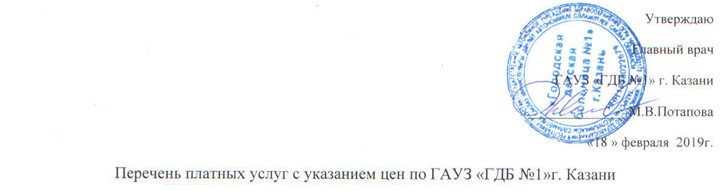 №п/пКод услуги по номенклатуре мед услугНаименование услугиЦена Руб.ПримечаниеЕдиница услугиЕдиница услуги1ГИНЕКОЛОГИЯГИНЕКОЛОГИЯГИНЕКОЛОГИЯГИНЕКОЛОГИЯГИНЕКОЛОГИЯГИНЕКОЛОГИЯ1.1В01.001.001Прием (осмотр, консультация) врача-акушера-гинеколога первичный6001 прием1 прием1.2В01.001.002Прием (осмотр, консультация) врача-акушера-гинеколога повторный500считается – четырнадцать дней от первичного приема1 прием1 прием1.3А11.20.005Получение влагалищного мазка1001 услуга 1 услуга 2ГЕМАТОЛОГИЯГЕМАТОЛОГИЯГЕМАТОЛОГИЯГЕМАТОЛОГИЯГЕМАТОЛОГИЯГЕМАТОЛОГИЯ2.1B01.005.001Прием (осмотр, консультация) врача-гематолога первичный15001 прием1 прием2.2B01.005.002 Прием (осмотр, консультация) врача-гематолога  повторный1200считается – четырнадцать дней от первичного приема1 прием1 прием3ГАСТРОЭНТЕРОЛОГГАСТРОЭНТЕРОЛОГГАСТРОЭНТЕРОЛОГГАСТРОЭНТЕРОЛОГГАСТРОЭНТЕРОЛОГГАСТРОЭНТЕРОЛОГ3.1В01.004.001Прием (осмотр, консультация) врача-гастроэнтеролога первичный (Заведующий эндоскопическим кабинетом, высшая категория)10001 прием1 прием3.2В01.004.002Прием (осмотр, консультация) врача-гастроэнтеролога повторный (Заведующий эндоскопическим кабинетом, высшая категория)500считается – четырнадцать дней от первичного приема1 прием1 прием4ЭНДОСКОПИЧЕСКИЕ ИССЛЕДОВАНИЯЭНДОСКОПИЧЕСКИЕ ИССЛЕДОВАНИЯЭНДОСКОПИЧЕСКИЕ ИССЛЕДОВАНИЯЭНДОСКОПИЧЕСКИЕ ИССЛЕДОВАНИЯЭНДОСКОПИЧЕСКИЕ ИССЛЕДОВАНИЯЭНДОСКОПИЧЕСКИЕ ИССЛЕДОВАНИЯ4.1А03.16.001Эзофагогастродуоденоскопия2000 1 исследование  1 исследование 4.2А09.16.002Исследование уровня кислотности желудочного содержимого (свободной и связанной соляной кислоты и общей кислотности).5001 исследование1 исследование4.3А08.16.004Исследование материала желудка на наличие геликобактер пилори (Helicobacter pylori)5001 исследование 1 исследование 4.4А09.16.008Исследование дуоденального содержимого микроскопическое12001 исследование 1 исследование 4.5А03.18.001Толстокишечная эндоскопия40001 исследование 1 исследование 4.6A09.16.009Исследование уровня молочной кислоты в желудочном содержимом10001 исследование 1 исследование 5КАРДИОЛОГКАРДИОЛОГКАРДИОЛОГКАРДИОЛОГКАРДИОЛОГКАРДИОЛОГ5.1B01.015.003Прием (осмотр, консультация) врача-детского кардиолога первичный( заведующий педиатрическим отделением,  к.м.н.)10001 прием1 прием5.2B01.015.004Прием (осмотр, консультация) врача-детского кардиолога повторный( заведующий педиатрическим отделением,  к.м.н.)800считается – четырнадцать дней от первичного приема1 прием1 прием6ФУНКЦИОНАЛЬНАЯ ДИАГНОСТИКАФУНКЦИОНАЛЬНАЯ ДИАГНОСТИКАФУНКЦИОНАЛЬНАЯ ДИАГНОСТИКАФУНКЦИОНАЛЬНАЯ ДИАГНОСТИКАФУНКЦИОНАЛЬНАЯ ДИАГНОСТИКАФУНКЦИОНАЛЬНАЯ ДИАГНОСТИКА6.1А05.10.002Проведение электрокардиографических исследований250ЭКГ1  исследование 1  исследование 6.2А05.10.004Расшифровка, описание и интерпретация электрокардиографических данных3001 услуга1 услуга6.3А05.10.006Регистрация электрокардиограммы250 1 исследование  1 исследование 6.4А05.10.007Мониторирование электрокардиографических данных300 1 исследование  1 исследование 6.5А12.10.001Электрокардиография с физическими упражнениями6001 исследование 1 исследование 7НЕВРОЛОГИЯНЕВРОЛОГИЯНЕВРОЛОГИЯНЕВРОЛОГИЯНЕВРОЛОГИЯНЕВРОЛОГИЯ7.1В01.023.001Прием (осмотр, консультация) врача-невролога первичный (врач высшей категории)  10001 прием1 прием7.2В01.023.002Прием (осмотр, консультация) врача-невролога  повторный (врач высшей категории)  800считается – четырнадцать дней от первичного приема1 прием1 прием7.3В01.023.001Прием (осмотр, консультация) врача-невролога первичный (вторая  категория)  8501 прием1 прием7.4В01.023.002Прием (осмотр, консультация) врача-невролога  повторный (вторая  категория)  680считается – четырнадцать дней от первичного приема1 прием1 прием8НЕФРОЛОГИЯНЕФРОЛОГИЯНЕФРОЛОГИЯНЕФРОЛОГИЯНЕФРОЛОГИЯНЕФРОЛОГИЯ8.1В01.025.001Прием (осмотр, консультация) врача-нефролога первичный (к.м.н., врач высшей категории)10001 прием1 прием8.2В01.025.002Прием (осмотр, консультация) врача-нефролога повторный (к.м.н., врач высшей категории)800считается – четырнадцать дней от первичного приема1 прием1 прием9ОТОРИНОЛАРИНГОЛОГИЯОТОРИНОЛАРИНГОЛОГИЯОТОРИНОЛАРИНГОЛОГИЯОТОРИНОЛАРИНГОЛОГИЯОТОРИНОЛАРИНГОЛОГИЯОТОРИНОЛАРИНГОЛОГИЯ9.1В01.028.001Прием (осмотр, консультация) врача-оториноларинголога первичный8501 прием1 прием9.2В01.028.002Прием (осмотр, консультация) врача-оториноларинголога повторный450считается – четырнадцать дней от первичного приема1 прием1 прием9.3В01.028.001Прием (осмотр, консультация) врача-оториноларинголога первичный5001 прием1 прием9.4В01.028.002Прием (осмотр, консультация) врача-оториноларинголога повторный400считается – четырнадцать дней от первичного приема1 прием1 прием9.5А16.25.007Удаление ушной серы1501 серной пробки1 услуга1 услуга10ОФТАЛЬМОЛОГИЯОФТАЛЬМОЛОГИЯОФТАЛЬМОЛОГИЯОФТАЛЬМОЛОГИЯОФТАЛЬМОЛОГИЯОФТАЛЬМОЛОГИЯ10.1В01.029.001Прием (осмотр, консультация) врача-офтальмолога первичный (врач высшей категории)8501 прием1 прием10.2В01.029.002Прием (осмотр, консультация) врача-офтальмолога повторный (врач высшей категории)680считается – четырнадцать дней от первичного приема1 прием1 прием10.3В01.029.001Прием (осмотр, консультация) врача-офтальмолога первичный5001 прием1 прием10.4В01.029.002Прием (осмотр, консультация) врача-офтальмолога повторный400считается – четырнадцать дней от первичного приема1 прием1 прием10.5А02.26.003Офтальмоскопия300Исследование глазного дна1 исследование1 исследование10.6А02.26.004Визометрия1001 исследование 1 исследование 10.7А02.26.009Исследование цветоощущения по полихроматическим таблицам1001 исследование1 исследование10.8А02.26.010Измерение угла косоглазия2501 исследование1 исследование10.9А02.26.013Определение рефракции с помощью набора пробных линз3001 исследование1 исследование10.10А02.26.014Скиаскопия1501 исследование1 исследование10.11А02.26.024Определение характера зрения, гетерофории1001 исследование1 исследование10.12А02.26.026Исследование конвергенции1001 исследование1 исследование10.13А23.26.001Подбор очковой коррекции зрения3001 исследование1 исследование10.14А17.26.003Электростимуляция зрительного нерва150После заключения невролога1 процедура1 процедура10.15А17.26.004Электростимуляция цилиарного тела1501 сеанс на 2 глаза1 процедура1 процедура10.16А17.26.006Воздействие токами ультравысокой частоты при заболеваниях органа зрения150фотомагнитостимуляция1 процедура1 процедура10.17А19.26.001Упражнения для восстановления и укрепления бинокулярного зрения1001 сеанс на 2 глазасиноптофор1 процедура1 процедура10.18A22.26.012Лазерная стимуляция сетчатки при амблиопии1001 процедура1 процедура10.19А19.26.002Упражнения для тренировки цилиарной мышцы глаза1001 процедура1 процедура11ПЕДИАТРПЕДИАТРПЕДИАТРПЕДИАТРПЕДИАТРПЕДИАТР11.1В01.031.001Прием (осмотр, консультация) врача-педиатра первичный (д.м.н., профессор)12001 прием1 прием11.2В01.031.002Прием (осмотр, консультация) врача-педиатра повторный (д.м.н., профессор)960считается – четырнадцать дней от первичного приема1 прием1 прием11.3В01.031.001Прием (осмотр, консультация) врача-педиатра первичный (зав. отделением, к.м.н.)10001 прием1 прием11.4В01.031.002Прием (осмотр, консультация) врача-педиатра повторный (зав. отделением, к.м.н.)800считается – четырнадцать дней от первичного приема1 прием1 прием11.5В01.031.001Прием (осмотр, консультация) врача-педиатра первичный (зав. отделением-врач педиатр, врач высшей категории)7001 прием1 прием11.6В01.031.002Прием (осмотр, консультация) врача-педиатра повторный (зав. отделением-врач педиатр, врач высшей категории)560считается – четырнадцать дней от первичного приема1 прием1 прием11.7А01.30.024Составление заключения о физическом развитии1501 услуга1 услуга11.8А23.30.026Составление медицинского заключения о допуске к занятиям физической культурой1501 услуга1 услуга11.9А23.30.027Составление медицинского заключения о допуске к занятиям спортом1501 услуга1 услуга11.10А23.30.028Составление медицинского заключения об уровне общей физической подготовленности1501 услуга1 услуга11.11А23.30.032Составление медицинского заключения о допуске к соревнованиям1201 услуга1 услуга11.12А23.30.036Определение медицинской группы для занятий физической культурой детского населения1201 услуга1 услуга12ПСИХОЛОГПСИХОЛОГПСИХОЛОГПСИХОЛОГПСИХОЛОГПСИХОЛОГ12.1А13.29.006.003Семейное психологическое консультирование800За 1 час приема1 прием1 прием12.2А13.29.007Психологическая коррекция4501 прием1 прием12.3А13.29.003.001Тестологическое психодиагностическое обследование800За 1 час приема. 1 прием1 прием12.4А13.29.006Психологическое консультирование3601 прием1 прием12.5А13.29.008Психотерапия4001 прием1 прием12.6А13.29.009Экспертное консультирование10001 прием1 прием13АЛЛЕРГОЛОГАЛЛЕРГОЛОГАЛЛЕРГОЛОГАЛЛЕРГОЛОГАЛЛЕРГОЛОГАЛЛЕРГОЛОГ13.1В01.002.001Прием (осмотр, консультация) врача-аллерголога-иммунолога первичный (высшая категория)        7501 прием1 прием13.2В01.002.002Прием (осмотр, консультация) врача-аллерголога-иммунолога повторный (высшая категория)600считается – четырнадцать дней от первичного приема1 прием1 прием13.3А12.06.006Накожные исследования реакции на аллергены1301 исследование1 исследование13.4А12.06.006Накожные исследования - контроль на гистамин1801 исследование1 исследованиеНакожные  исследования реакции на аллергены
 - Панель №1 (Бытовые и эпидермальные) - 1 пробаНакожные  исследования реакции на аллергены
 - Панель №1 (Бытовые и эпидермальные) - 1 пробаНакожные  исследования реакции на аллергены
 - Панель №1 (Бытовые и эпидермальные) - 1 пробаНакожные  исследования реакции на аллергены
 - Панель №1 (Бытовые и эпидермальные) - 1 пробаНакожные  исследования реакции на аллергены
 - Панель №1 (Бытовые и эпидермальные) - 1 пробаНакожные  исследования реакции на аллергены
 - Панель №1 (Бытовые и эпидермальные) - 1 проба13.5А12.06.006Аллерген домашней пыли1301 исследование1 исследование13.6А12.06.006Аллерген перо подушки1301 исследование1 исследование13.7А12.06.006Аллерген библиотечная пыль1301 исследование1 исследование13.8А12.06.006Аллерген клещ дом. пыли ptem1701 исследование1 исследование13.9А12.06.006Аллерген клещ дом. пыли farine1701 исследование1 исследование13.10А12.06.006Аллерген шерсть овцы1301 исследование1 исследование13.11А12.06.006Аллерген шерсть собаки1301 исследование1 исследование13.12А12.06.006Аллерген шерсть кошки1301 исследование1 исследование13.13А12.06.006Аллерген шерсть кролика1301 исследование1 исследование13.14А12.06.006Аллерген перхоть лошади130исследованиеисследование13.15А12.06.006Аллерген шерсть морской свинки1301 исследование1 исследование13.16А12.06.006Аллерген дафнии1301 исследование1 исследованиеНакожные  исследования реакции на аллергены
- Панель №2 (Пыльца деревьев) - 1 пробаНакожные  исследования реакции на аллергены
- Панель №2 (Пыльца деревьев) - 1 пробаНакожные  исследования реакции на аллергены
- Панель №2 (Пыльца деревьев) - 1 пробаНакожные  исследования реакции на аллергены
- Панель №2 (Пыльца деревьев) - 1 пробаНакожные  исследования реакции на аллергены
- Панель №2 (Пыльца деревьев) - 1 пробаНакожные  исследования реакции на аллергены
- Панель №2 (Пыльца деревьев) - 1 проба13.17А12.06.006Аллерген пыльцы березы1301 исследование1 исследование13.18А12.06.006Аллерген пыльцы ольхи1301 исследование1 исследование13.19А12.06.006Аллерген пыльцы лещины (орешник)1301 исследование1 исследование13.20А12.06.006Аллерген пыльцы дуба1301 исследование1 исследование13.21А12.06.006Аллерген пыльцы клена1301 исследование1 исследование13.22А12.06.006Аллерген пыльцы ясеня1301 исследование1 исследованиеНакожные  исследования реакции на аллергены
 - Панель №3 (Луговые и сорные травы) - 1 пробаНакожные  исследования реакции на аллергены
 - Панель №3 (Луговые и сорные травы) - 1 пробаНакожные  исследования реакции на аллергены
 - Панель №3 (Луговые и сорные травы) - 1 пробаНакожные  исследования реакции на аллергены
 - Панель №3 (Луговые и сорные травы) - 1 пробаНакожные  исследования реакции на аллергены
 - Панель №3 (Луговые и сорные травы) - 1 пробаНакожные  исследования реакции на аллергены
 - Панель №3 (Луговые и сорные травы) - 1 проба13.23А12.06.006Аллерген пыльцы тимофеевки1301 исследование1 исследование13.24А12.06.006Аллерген пыльцы овсяницы1301 исследование1 исследование13.25А12.06.006Аллерген пыльцы ежи1301 исследование1 исследование13.26А12.06.006Аллерген пыльцы мятлика1301 исследование1 исследование13.27А12.06.006Аллерген пыльцы райграса1301 исследование1 исследование13.28А12.06.006Аллерген пыльцы лисохвоста1301исследование1исследование13.29А12.06.006Аллерген пыльцы костра1301 исследование1 исследование13.30А12.06.006Аллерген пыльцы ржа1301 исследование1 исследование13.31А12.06.006Аллерген пыльцы кукурузы1301 исследование1 исследование13.32А12.06.006Аллерген пыльцы подсолнечника1301 исследование1 исследование13.33А12.06.006Аллерген пыльцы одуванчика1301 исследование1 исследование13.34А12.06.006Аллерген пыльцы полыни1301 исследование1 исследование13.35А12.06.006Аллерген пыльцы лебеды1301 исследование1 исследование13.36А12.06.006Аллерген пыльцы пырея130исследованиеисследованиеНакожные  исследования реакции на аллергены
 - Панель №4 (Пищевые) - 1 пробаНакожные  исследования реакции на аллергены
 - Панель №4 (Пищевые) - 1 пробаНакожные  исследования реакции на аллергены
 - Панель №4 (Пищевые) - 1 пробаНакожные  исследования реакции на аллергены
 - Панель №4 (Пищевые) - 1 пробаНакожные  исследования реакции на аллергены
 - Панель №4 (Пищевые) - 1 пробаНакожные  исследования реакции на аллергены
 - Панель №4 (Пищевые) - 1 проба13.37А12.06.006Аллерген из коровьего молока1301 исследование1 исследование13.38А12.06.006Аллерген цельные куриные яйца1301 исследование1 исследование13.39А12.06.006Аллерген хека1301 исследование1 исследование13.40А12.06.006Аллерген говядины1301 исследование1 исследование13.41А12.06.006Аллерген ячневой крупы1301 исследование1 исследование13.42А12.06.006Аллерген пшеничной муки1301 исследование1 исследование13.43А12.06.006Аллерген ржаной муки1301 исследование1 исследование13.44А12.06.006Аллерген гречневой крупы1301 исследование1 исследование13.45А12.06.006Аллерген рисовой крупы1301 исследование1 исследование13.46А12.06.006Аллерген овсяной крупы1301 исследование1 исследование13.47А12.06.006Аллерген  апельсина1301 исследование1 исследование14ФИЗИОТЕРАПЕВТФИЗИОТЕРАПЕВТФИЗИОТЕРАПЕВТФИЗИОТЕРАПЕВТФИЗИОТЕРАПЕВТФИЗИОТЕРАПЕВТ14.1B01.054.001Осмотр (консультация) врача-физиотерапевта (зав. кабинетом - врач-физиотерапевт,  врач высшей категории)600приемприем14.2A17.02.001Миоэлектростимуляция280смт, амплипульс-терапия1сеанс1сеанс14.3А17.03.001Электрофорез- лекарственных препаратов при костной патологии1801сеанс1сеанс14.4А17.03.003Воздействие синусоидальными модулированными токами (СМТ-терапия) при костной патологии220на 1 ногу1сеанс1сеанс14.5А17.03.003Воздействие синусоидальными модулированными токами (СМТ-терапия) при костной патологии350на две ноги1сеанс1сеанс14.6А17.03.006Воздействие токами ультравысокой частоты при костной патологии180УВЧ1сеанс1сеанс14.7А17.03.007Воздействие магнитными полями при костной патологии1801сеанс1сеанс14.8А17.05.001Дарсонвализация местная при заболеваниях системы органов кроветворения и крови 2301сеанс1сеанс14.9А17.08.001Электрофорез лекарственных препаратов при заболеваниях верхних дыхательных путей1801сеанс1сеанс14.10А17.08.001.001Электрофорез лекарственных препаратов эндоназальный2001сеанс1сеанс14.11А17.09.001Электрофорез лекарственных препаратов при патологии легких1801сеанс1сеанс14.12А17.13.004Дарсонвализация при нарушениях микроциркуляции2301сеанс1сеанс14.13А17.13.005Воздействие магнитными полями при нарушениях микроциркуляции1801сеанс1сеанс14.14А17.14.001Электрофорез лекарственных препаратов при заболеваниях печени и желчевыводящих путей1801сеанс1сеанс14.15А17.16.001Электорофорез лекарственных препаратов при заболеваниях желудка и двенадцатиперстной кишки1801сеанс1сеанс14.16А17.16.002Электростимуляция желудочно-кишечного тракта220СМТ1сеанс1сеанс14.17А17.19.001Электрофорез лекарственных препаратов при заболеваниях кишечника1801сеанс1сеанс14.18A17.23.001Электрофорез лекарственных препаратов при заболеваниях центральной нервной системы и головного мозга1801сеанс1сеанс14.19А17.23.002Дарсонвализация местная при заболеваниях центральной нервной системы и головного мозга2301сеанс1сеанс14.20А17.25.001Внутриушной электрофорез лекарственных препаратов при заболеваниях органа слуха2001сеанс1сеанс14.21А17.25.003Воздействие электрическими полями ультравысокой частоты при заболеваниях органа слуха180и СВЧ1сеанс1сеанс14.22А17.28.001Электрофорез лекарственных препаратов при заболеваниях почек1801сеанс1сеанс14.23.А17.28.003Электростимуляция мочевого пузыря2201сеанс1сеанс14.24А17.30.004Воздействие синусоидальными модулированными токами (СМТ)2201сеанс1сеанс14.25А17.30.019Воздействие переменным магнитным полем (ПеМП)1801сеанс1сеанс14.26А17.30.019.001Воздействие магнитными полями при заболеваниях мышц1801сеанс1сеанс14.27А17.30.024.002Электрофорез синусоидальными модулированными токами (СМТ-форез)2301сеанс1сеанс14.28А22.07.005Ультрафиолетовое облучение ротоглотки1101сеанс1сеанс14.29А22.27.001Ультрафиолетовое облучение слизистой носа1101сеанс1сеанс14.30А22.25.002Светолечение коротким ультрафиолетовым излучением наружного уха1101сеанс1сеанс14.31A20.03.002Воздействие парафином при заболеваниях костной системы2001сеанс1сеанс14.32А20.16.003Воздействие парафином (озокеритом) при заболеваниях пищевода, желудка, двенадцатиперстной кишки1501сеанс1сеанс14.33А20.24.002Парафинотерапия заболеваний периферической нервной системы2001сеанс1сеанс14.34А20.24.002.001Воздействие парафином на кисти или стопы (парафиновая ванночка)1501сеанс1сеанс14.35А20.24.003Озокеритотерапия заболеваний периферической нервной системы2001сеанс1сеанс15УЗИУЗИУЗИУЗИУЗИУЗИ15.1А04.01.001Ультразвуковое исследование мягких тканей (одна анатомическая зона)3001 исследование1 исследование15.2А04.06.001Ультразвуковое исследование селезенки3001 исследование 1 исследование 15.3А04.06.002Ультразвуковое исследование лимфатических узлов (одна анатомическая зона) 3501 исследование1 исследование15.4А04.06.003Ультразвуковое исследование вилочковой железы 3001 исследование1 исследование15.5А04.07.002Ультразвуковое исследование слюнных желез 3001 исследование1 исследование15.6А04.09.001Ультразвуковое исследование плевральной полости 3001 исследование 1 исследование 15.7А04.10.002Эхокардиография9501 исследование 1 исследование 15.8А04.10.002.004Эхокардиография с физической нагрузкой1500  1 исследование   1 исследование 15.9А04.14.001Ультразвуковое исследование печени3501 исследование1 исследование15.10А04.14.001.003Ультразвуковое исследование гепатобиллиарной зоны 1000(ГБС), печень+ желчный пузырь+поджелудочная железа + селезенка1 исследование1 исследование15.11А04.14.002Ультразвуковое исследование желчного пузыря 3501 исследование 1 исследование 15.12А04.15.001Ультразвуковое исследование поджелудочной железы 2501 исследование1 исследование15.13А04.16.001Ультразвуковое исследование органов брюшной полости (комплексное) 1600(ГБС комплекс) печень+ желчный пузырь+поджелудочная железа + селезенка + почки и надпочечники +мочевой пузырь1 исследование1 исследование15.14А04.20.001Ультразвуковое исследование матки и придатков трансабдоминальное5001 исследование1 исследование15.15А04.20.002Ультразвуковое исследование молочных желез4501 исследование1 исследование15.16А04.22.001Ультразвуковое исследование щитовидной железы и паращитовидных желез4001 исследование 1 исследование 15.17А04.23.001Нейросонография9001 исследование1 исследование15.18А04.28.001Ультразвуковое исследование почек и надпочечников4001 исследование1 исследование15.19А04.28.002Ультразвуковое исследование мочевыводящих путей 550Почки + мочевой пузырь1 исследование1 исследование15.20А04.28.003Ультразвуковое исследование органов мошонки 4001 исследование 1 исследование 15.21А04.30.004Ультразвуковое определение жидкости в брюшной полости 3501 исследование1 исследование15.22А12.28.005Исследование объема остаточной мочи 700(узи до и после мочеиспускания)1 исследование1 исследование15.23А04.04.001Ультразвуковое исследование сустава 350(два сустава)ТБС1 исследование1 исследование16УРОЛОГУРОЛОГУРОЛОГУРОЛОГУРОЛОГУРОЛОГ16.1B01.053.003Прием (осмотр, консультация) врача-детского уролога-андролога первичный 8001 прием1 прием16.2B01.053.004Прием (осмотр, консультация) врача-детского уролога-андролога повторный 640считается – четырнадцать дней от первичного приема1 прием1 прием17РЕВМАТОЛОГРЕВМАТОЛОГРЕВМАТОЛОГРЕВМАТОЛОГРЕВМАТОЛОГРЕВМАТОЛОГ17.1B01.040.001Прием (осмотр, консультация) врача-ревматолога первичный5001 прием1 прием17.2В01.040.002Прием (осмотр, консультация) врача-ревматолога повторный400считается – четырнадцать дней от первичного приема1 прием1 прием18РЕНТГЕНОЛОГИЧЕСКИЕ ИССЛЕДОВАНИЯРЕНТГЕНОЛОГИЧЕСКИЕ ИССЛЕДОВАНИЯРЕНТГЕНОЛОГИЧЕСКИЕ ИССЛЕДОВАНИЯРЕНТГЕНОЛОГИЧЕСКИЕ ИССЛЕДОВАНИЯРЕНТГЕНОЛОГИЧЕСКИЕ ИССЛЕДОВАНИЯРЕНТГЕНОЛОГИЧЕСКИЕ ИССЛЕДОВАНИЯ18.1А06.30.002Описание и интерпретация рентгенографических изображений (к.м.н.,  врач высшей категории)3001 проекция1 услуга 1 услуга 18.2А06.03.005Рентгенография всего черепа, в одной или более проекциях18.2.14001 проекция 1 исследование  1 исследование 18.2.26002-х проекциях 1 исследование  1 исследование 18.3А06.03.007Рентгенография первого и второго шейного позвонка3001 проекция1 исследование1 исследование18.4А06.03.010Рентгенография шейного отдела позвоночника18.4.1300 1) в бок1 исследование1 исследование18.4.25002) в 2-х проекциях1 исследование1 исследование18.4.33) С ФУНКЦИОНАЛЬНЫМИ ПРОБАМИ:18.4.3.1750 -  3 СНИМКА –  боковой, прямой,  max. сгибание. 1 исследование1 исследование18.4.3.21000 -  4 СНИМКА – боковой, прямой,  max. сгибание, max. разгибание.1 исследование1 исследование18.5А06.03.013Рентгенография дорсального отдела позвоночникаГрудного отдела18.5.15001 проекция1 исследование1 исследование18.5.28002-х проекциях1 исследование1 исследование18.6А06.03.015Рентгенография поясничного отдела позвоночника18.6.1500Боковая1 исследование1 исследование18.6.2800Прямая. Боковая1 исследование1 исследование18.7А06.03.016Рентгенография пояснично-крестцового отдела позвоночника4501 проекцияисследованиеисследование7002-х проекцияхисследованиеисследование18.8А06.03.017Рентгенография крестца и копчика18.8.1500Боковая1 исследование1 исследование18.8.2700Прямая. Боковая1 исследование1 исследование18.9А06.03.020Рентгенография позвоночника, вертикальная600Или горизонтальная1 исследование1 исследование18.9.1850Вертикальная + горизонтальная1 исследование1 исследование18.10А06.03.022Рентгенография ключицы3501 проекция1 исследование1 исследование18.11А06.03.023Рентгенография ребра(ер)3501 проекция1 исследование1 исследование18.12А06.03.024Рентгенография грудины3501 проекция1 исследование1 исследование18.13А06.03.026Рентгенография лопатки3501 проекция1 исследование1 исследование18.14А06.03.028Рентгенография плечевой кости18.14.15001 проекция1 исследование1 исследование18.14.27002-х проекциях1 исследование1 исследование18.15А06.03.029Рентгенография локтевой кости и лучевой кости18.15.14001 проекция1 исследование1 исследование18.15.26002-х проекциях1 исследование1 исследование18.16А06.03.032Рентгенография кисти руки18.16.14001 проекция1 исследование1 исследование18.16.26002-х проекциях1 исследование1 исследование18.16.38003-х проекциях1 исследование1 исследование18.17А06.03.034Рентгенография пальцев руки18.17.14001 проекция1 исследование1 исследование18.17.26002-х проекциях1 исследование1 исследование18.18А06.03.036Рентгенография нижней конечности18.18.14001 проекция1 исследование1 исследование18.18.26002-х проекциях1 исследование1 исследование18.18.3500Обеих нижних конечностей 1 проекция1 исследование1 исследование18.19А06.03.041Рентгенография всего таза7001 проекция1 исследование1 исследование18.20А06.03.043Рентгенография бедренной кости 1 проекция18.20.15001 проекция1 исследование1 исследование18.20.27002-х проекциях1 исследование1 исследование18.21А06.03.045Рентгенография коленной чашечки18.21.1500Надколенник1 проекция1 исследование1 исследование18.21.2700Надколенник2-х проекциях1 исследование1 исследование18.22А06.03.046Рентгенография большой берцовой и малой берцовой костей 18.22.15001 проекция1 исследование1 исследование18.22.27002-х проекциях1 исследование1 исследование18.23А06.03.050Рентгенография пяточной кости18.23.15001 проекция1 исследование1 исследование18.23.17002-х проекциях1 исследование1 исследование18.24А06.03.052Рентгенография стопы5001 проекция1 исследование1 исследование18.24.11000В боковой проек-кции с нагрузкой (на плоскостопие) 2 стопы2 исследования2 исследования18.25А06.03.053Рентгенография стопы в двух проекциях7002-х проекциях1 исследование1 исследование18.26А06.04.003Рентгенография локтевого сустава18.26.15001 проекция1 исследование1 исследование18.26.27002-х проекциях1 исследование1 исследование18.27А06.04.004Рентгенография лучезапястного сустава18.27.15001 проекция1 исследование1 исследование18.27.27002-х проекциях1 исследование1 исследование18.28А06.04.005Рентгенография коленного сустава18.28.15001 проекция1 исследование1 исследование18.28.27002-х проекциях1 исследование1 исследование18.29А06.04.010Рентгенография плечевого сустава18.29.15001 проекция1 исследование1 исследование18.29.27002-х проекциях1 исследование1 исследование18.30А06.04.011Рентгенография бедренного сустава18.30.15001 проекция1 исследование1 исследование18.30.27002-х проекциях1 исследование1 исследование18.31А06.04.012Рентгенография голеностопного сустава18.31.15001 проекция1 исследование1 исследование18.31.27002-х проекциях1 исследование1 исследование18.32А06.04.013Рентгенография акромиально-ключичного сустава3501 проекция1 исследование1 исследование18.33А06.04.014Рентгенография грудино-ключичного сочленения3501 проекция1 исследование1 исследование18.34А06.08.003Рентгенография придаточных пазух носа3001 проекция1 исследование1 исследование18.35А06.09.007Рентгенография легких3501 проекция1 исследование1 исследование18.35.1А06.09.007Рентгенография легких5002-х проекциях1 исследование1 исследование19ТРАВМАТОЛОГ – ОРТОПЕДТРАВМАТОЛОГ – ОРТОПЕДТРАВМАТОЛОГ – ОРТОПЕДТРАВМАТОЛОГ – ОРТОПЕДТРАВМАТОЛОГ – ОРТОПЕДТРАВМАТОЛОГ – ОРТОПЕД19.1В01.050.001Прием (осмотр, консультация) врача - травматолога-ортопеда первичный 6001 прием1 прием19.2В01.050.002Прием (осмотр, консультация) врача - травматолога-ортопеда повторный 480считается – четырнадцать дней от первичного приема1 прием1 прием19.3А15.03.001Наложение повязки при переломах костейПластик без учета стоимости материала1 процедура 1 процедура 19.3.17001 категория (кисть)1 процедура1 процедура19.3.212002 категория (локоть-кисть, голеностоп)1 процедура1 процедура19.3.317003 категория (лопатка кисть, бедро-стопа)1 процедура1 процедура19.3.422004 категория (Дезо)1 процедура1 процедура19.3.527005 категория (кокситная повязка)1 процедура1 процедура19.4А15.03.003Наложение гипсовой повязки при переломах костей 1 процедура 1 процедура 19.4.15001 категория (кисть)1 процедура1 процедура19.4.210002 категория (локоть-кисть, голеностоп)1 процедура1 процедура19.4.315003 категория (лопатка кисть, бедро-стопа)1 процедура1 процедура19.4.420004 категория (Дезо)1 процедура1 процедура19.4.530005 категория (кокситная повязка)1 процедура1 процедура19.5А15.04.001Наложение повязки при вывихах (подвывихах) суставов 3501 процедура 1 процедура 19.6A15.04.002Наложение иммобилизационной повязки при вывихах (подвывихах) суставов2001 процедура1 процедура19.7А15.01.001Наложение повязки при нарушении целостности кожных покровов4001 процедура 1 процедура 19.8А16.01.001Удаление поверхностно расположенного инородного тела4001 процедура 1 процедура 19.9А16.03.022Соединение кости2100Закрытая репозиция перелома кости нижней или верхней конечности1 процедура1 процедура19.10А16.04.018Вправление вывиха сустава1550Или подвывиха под местной анестезией 19.11А15.12.002Эластическая компрессия нижних конечностей500липучка1 процедура1 процедура19.12А15.12.003Эластическая компрессия верхних конечностей500липучка1 процедура 1 процедура 20ХИРУРГХИРУРГХИРУРГХИРУРГХИРУРГХИРУРГ20.1В01.010.001Прием (осмотр, консультация) врача-детского хирурга первичный (врач высшей категории)8001 прием1 прием20.2В01.010.002Прием (осмотр, консультация) врача-детского хирурга повторный (врач высшей категории)640считается – четырнадцать дней от первичного приема1 прием1 прием20.3В01.010.001Прием (осмотр, консультация) врача-детского хирурга первичный 5001  прием1  прием20.4В01.010.002Прием (осмотр, консультация) врача-детского хирурга повторный 400считается – четырнадцать дней от первичного приема1 прием1 прием20.5А16.01.027Удаление ногтевых пластинок7001 процедура 1 процедура 20.6А15.01.001Наложение повязки при нарушении целостности кожных покровов4001 процедура 1 процедура 20.7А15.01.002Наложение повязки при гнойных заболеваниях кожи и подкожной клетчатки6001 процедура1 процедура20.8А15.02.001Наложение повязки при заболеваниях мышц2001 процедура 1 процедура 20.9А16.01.001Удаление поверхностно расположенного инородного тела4001 процедура 1 процедура 20.10А16.01.002Вскрытие панариция6001 процедура 1 процедура 20.11А16.01.004Хирургическая обработка раны или инфицированной ткани4001 процедура 1 процедура 20.12А16.01.011Вскрытие фурункула (карбункула)10001 процедура 1 процедура 20.13А16.01.012Вскрытие и дренирование флегмоны (абсцесса)12001 процедура 1 процедура 20.14А16.01.019Вскрытие инфильтрата (угревого элемента) кожи и подкожно-жировой клетчатки5501 процедура1 процедура20.15А16.08.018Вскрытие фурункула носа5501 процедура 1 процедура 20.16А16.26.014Вскрытие ячменя, абсцесса века5501 процедура 1 процедура 21МАССАЖМАССАЖМАССАЖМАССАЖМАССАЖМАССАЖ21.1А21.01.003Массаж шеи медицинский350Шейно-воротниковая зона, РОП ЦНС,подвывихиШейно-воротниковая зона, РОП ЦНС,подвывихи1 сеанс21.2A21.01.005Массаж волосистой части головы медицинский21.2.1100До 5 летДо 5 лет1 сеанс21.2.2150после 5 летпосле 5 лет1 сеанс21.3А21.01.008Массаж ног медицинский21.3.1450Две ноги + пояснично-крестцовый отделдо 3 летДве ноги + пояснично-крестцовый отделдо 3 лет1 сеанс21.3.2550Две  ноги  после 3 летДве  ноги  после 3 лет1 сеанс21.4А21.03.002Массаж при заболеваниях позвоночникаМассаж спиныМассаж спины21.4.1450Компрессионный  перелом до 5 летКомпрессионный  перелом до 5 лет1 сеанс21.4.2550Компрессионный  перелом после 5 летКомпрессионный  перелом после 5 лет1 сеанс21.4.3400Сколиоз, кифоздо 5 летСколиоз, кифоздо 5 лет1 сеанс21.4.4500Сколиоз, кифозпосле 5 летСколиоз, кифозпосле 5 лет1 сеанс21.5А21.30.001Массаж живота медицинский21.5.1400Энурез, энкопрез,запорыЭнурез, энкопрез,запоры1 сеанс21.5.2250п/операций, спайки.п/операций, спайки.1 сеанс21.6А21.30.002Массаж и гимнастика у детей раннего возраста600Общий до 1 годаОбщий до 1 года1 сеанс21.7А21.30.003Массаж при заболеваниях нервной системы у детей раннего возрастаПП ЦНС,Пирамидальная недостаточностьПП ЦНС,Пирамидальная недостаточность21.7.1550 Спина + Руки  до 3лет Спина + Руки  до 3лет1 сеанс21.7.2450Руки + ноги до 3летРуки + ноги до 3лет1 сеанс21.7.3550Спина + ноги  до 3летСпина + ноги  до 3лет1 сеанс21.7.4350Пояснично-крестцовый отделОт 3 лет до 10 летПояснично-крестцовый отделОт 3 лет до 10 лет1 сеанс21.7.5400пояснично-крестцовый отделОт 10 лет  до 18 летпояснично-крестцовый отделОт 10 лет  до 18 лет1 сеанс21.8А21.30.004Массаж при заболеваниях опорно-двигательного аппарата у детей раннего возрастаХирург,Травматолог-ортопедХирург,Травматолог-ортопед21.8.1150Одна рукаОдна рука1 сеанс21.8.2200Одна ногаОдна нога1 сеанс21.9А21.30.005Массаж грудной клетки медицинский21.9.1450До 5 летДо 5 лет1 сеанс21.9.2500после 5 летпосле 5 лет1 сеанс22АНАЛИЗЫАНАЛИЗЫАНАЛИЗЫАНАЛИЗЫАНАЛИЗЫАНАЛИЗЫГематологические исследованияГематологические исследованияГематологические исследованияГематологические исследованияГематологические исследованияГематологические исследования22.1A11.05.001Взятие крови из пальца1001 услуга1 услуга22.2A11.12.009Взятие крови из периферической вены2001 услуга1 услуга22.3A12.05.014Исследование времени свертывания нестабилизированной крови или рекальцификации плазмы неактивированное1001 исследование 1 исследование 22.4A12.05.015Исследование времени кровотечения1001 исследование 1 исследование 22.5B03.016.002Общий (клинический) анализ крови17018 параметров1 исследование1 исследование22.6B03.016.003Общий (клинический) анализ крови развернутый24018 параметров+ L формула1 исследование1 исследование22.7B03.016.003Общий (клинический) анализ крови развернутый34018 параметров+ L формула + RT(ретикулоциты)1 исследование1 исследование22.8A12.05.001Исследование скорости оседания эритроцитов1001 исследование 1 исследование 22.9A08.05.006Соотношение лейкоцитов в крови (подсчет формулы крови)1001 исследование 1 исследование 22.10A08.05.007Просмотр мазка крови для анализа аномалий морфологии эритроцитов, тромбоцитов и лейкоцитов2001 исследование1 исследование22.11A08.05.008Исследование уровня ретикулоцитов в крови1001 исследование 1 исследование 22.12.A08.05.015Определение размеров эритроцитов 310кривая Прайс-Джонса1 исследование 1 исследование 22.13A12.05.002Исследование осмотической резистентности эритроцитов2501 исследование 1 исследование 22.14A08.05.001Цитологическое исследование мазка костного мозга (подсчет формулы костного мозга)15001 исследование 1 исследование Общеклинические исследованияОбщеклинические исследованияОбщеклинические исследованияОбщеклинические исследованияОбщеклинические исследованияОбщеклинические исследования22.15A09.19.001Исследование кала на скрытую кровь1001 исследование 1 исследование 22.16A09.19.005Исследование концентрации водородных ионов (pH) в кале501 исследование 1 исследование 22.17A09.28.017Определение концентрации водородных ионов (pH) мочи501 исследование 1 исследование 22.18B03.016.006Анализ мочи общий1701 исследование 1 исследование 22.19A09.20.005Определение белка в суточной моче1001 исследование 1 исследование 22.20A09.28.003Определение белка в моче1001 исследование 1 исследование 22.21A09.28.015.001Обнаружение кетоновых тел в моче с помощью тест-полоски1501 исследование 1 исследование 22.22A09.28.001Микроскопическое исследование осадка мочи200По Нечипоренко1 исследование 1 исследование 22.23B03.016.010Копрологическое исследование1501 исследование 1 исследование 22.24A09.20.001Микроскопическое исследование влагалищных мазков1501 исследование 1 исследование Биохимические исследованияБиохимические исследованияБиохимические исследованияБиохимические исследованияБиохимические исследованияБиохимические исследования22.25A09.05.007Исследование уровня железа сыворотки крови1201 исследование 1 исследование 22.26A09.05.076Исследование уровня ферритина в крови3001 исследование 1 исследование 22.27A09.05.008Исследование уровня трансферрина сыворотки крови2501 исследование 1 исследование 22.28A09.05.009Определение концентрации C-реактивного белка в сыворотке крови100СРБ1 исследование 1 исследование 22.29A09.05.010Исследование уровня общего белка в крови1001 исследование 1 исследование 22.30A09.05.011Исследование уровня альбумина в крови1001 исследование 1 исследование 22.31A09.05.017Исследование уровня мочевины в крови1001 исследование 1 исследование 22.32A09.05.018Исследование уровня мочевой кислоты в крови1001 исследование 1 исследование 22.33A09.05.020Исследование уровня креатинина в крови1001 исследование 1 исследование 22.34A09.28.006Исследование уровня креатинина в моче1001 исследование 1 исследование 22.35A09.05.021Исследование уровня общего билирубина в крови100Bi общий1 исследование 1 исследование 22.36A09.05.022Исследование уровня свободного и связанного билирубина в крови250Bi прямой1 исследование 1 исследование 22.37A09.05.023.002Исследование уровня глюкозы в крови с помощью анализатора1001 исследование 1 исследование 22.38A09.05.025Исследование уровня триглицеридов в крови1001 исследование 1 исследование 22.39A09.05.026Исследование уровня холестерина в крови1001 исследование 1 исследование 22.40A09.05.032Исследование уровня общего кальция в крови1001 исследование 1 исследование 22.41A09.28.012Исследование уровня кальция в моче1001 исследование 1 исследование 22.42A09.05.033Исследование уровня неорганического фосфора в крови1001 исследование 1 исследование 22.43A09.28.026Исследование уровня фосфора в моче1001 исследование 1 исследование 22.44A09.05.039Исследование уровня лактатдегидрогеназы в крови150ЛDГ1 исследование 1 исследование 22.45A09.05.041Исследование уровня аспартат-трансаминазы в крови100AST1 исследование 1 исследование 22.46A09.05.042Исследование уровня аланин-трансаминазы в крови100ALT1 исследование 1 исследование 22.47A09.05.044Исследование уровня гамма-глютамилтрансферазы в крови1501 исследование 1 исследование 22.48A09.05.045Исследование уровня амилазы в крови1501 исследование 1 исследование 22.49A09.05.046Исследование уровня щелочной фосфатазы в крови1001 исследование 1 исследование Исследования гемостазаИсследования гемостазаИсследования гемостазаИсследования гемостазаИсследования гемостазаИсследования гемостаза22.50A09.05.050Исследование уровня фибриногена в крови1801 исследование 1 исследование 22.51A12.05.017Исследование агрегации тромбоцитов6001 исследование 1 исследование 22.52A12.05.027Определение протромбинового (тромбопластинового) времени в крови или в плазме180протромбинового времени по Квику1 исследование 1 исследование 22.53A12.05.027Определение протромбинового (тромбопластинового) времени в крови или в плазме180тромбопластиновое время (АЧТВ)1 исследование 1 исследование 22.54A12.05.028Определение тромбинового времени в крови1601 исследование 1 исследование 22.55A12.05.035Исследование активности и свойств фактора Виллебранда в крови6001 исследование 1 исследование 22.56A09.05.184Определение активности фактора XII в сыворотке крови (2 раза в месяц)10001 исследование 1 исследование 22.57A09.05.185Определение активности фактора XI в сыворотке крови (2 раза в месяц)10001 исследование 1 исследование 22.58A09.05.186Определение активности фактора X в сыворотке крови (2 раза в месяц)10001 исследование 1 исследование 22.59A09.05.187Определение активности фактора IX в сыворотке крови (2 раза в месяц)5001 исследование 1 исследование 22.60A09.05.188Определение активности фактора VIII в сыворотке крови (2 раза в месяц)5001 исследование 1 исследование 22.61A09.05.189Определение активности фактора VII в сыворотке крови (2 раза в месяц)10001 исследование 1 исследование 22.62A09.05.190Определение активности фактора V в сыворотке крови (2 раза в месяц)5001 исследование 1 исследование 22.63A12.05.049Определение активности ингибиторов к фактору VIII в плазме крови (2 раза в месяц)5001 исследование 1 исследование 22.64A12.05.050Определение активности ингибиторов к фактору IX в плазме крови (2 раза в месяц)5001 исследование 1 исследование 22.65B03.005.006Коагулограмма (ориентировочное исследование системы гемостаза)7001 исследование 1 исследование Иммунологические исследованияИммунологические исследованияИммунологические исследованияИммунологические исследования22.66A12.06.015Определение антистрептолизина-О в сыворотке крови1501 исследование 1 исследование 22.67A12.06.019Исследование ревматоидного фактора в крови1501 исследование 1 исследование 23Вакцинация (прививки)Вакцинация (прививки)Вакцинация (прививки)Вакцинация (прививки)23.1B04.014.004Вакцинация  Пневмо -233100вакцинация после платного приема врача педиатра (первичный)23.2B04.014.004Вакцинация  Пентаксим3100вакцинация после платного приема врача педиатра (первичный)23.3B04.014.004Вакцинация  Инфанрикс  Гекса   3200вакцинация после платного приема врача педиатра (первичный)23.4B04.014.004Вакцинация  Инфанрикс1900вакцинация после платного приема врача педиатра (первичный)23.5B04.014.004Вакцинация  Варилрикс3000вакцинация после платного приема врача педиатра (первичный)23.6B04.014.004Вакцинация   БЦЖ350вакцинация после платного приема врача педиатра (первичный)23.7B04.014.004Вакцинация   БЦЖ-М350вакцинация после платного приема врача педиатра (первичный)24ЛФКЛФКЛФКЛФКЛФКЛФК24.1А25.30.018Назначение комплекса упражнений (лечебной физкультуры)700ПИР, составление индивидуального комплекса1 услуга1 услуга24.2А19.30.007Лечебная физкультура с использованием тренажера5708 сеансов1 услуга1 услуга25СЕРВИСНЫЕ УСЛУГИСЕРВИСНЫЕ УСЛУГИСЕРВИСНЫЕ УСЛУГИСЕРВИСНЫЕ УСЛУГИСЕРВИСНЫЕ УСЛУГИСЕРВИСНЫЕ УСЛУГИ25.1Один день пребывания в палате (терапия)  (без медицинских услуг)5501 койко-день1 услуга1 услуга25.2Один день пребывания в палате  «мать и дитя» (ОПН)   (без медицинских услуг)7801 койко-день1 услуга1 услуга25.3Один день пребывания в палате                   (без медицинских услуг)11001 койко-день1 услуга1 услуга